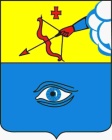 ПОСТАНОВЛЕНИЕ ___29.12.2023____                                                                                          № _6/2__г. ГлазовОб утверждении плана мероприятий по противодействию коррупции в муниципальном образовании «Городской округ «Город Глазов» Удмуртской Республики» на 2024 год	В целях осуществления мер по противодействию коррупции в границах муниципального образования «Городской округ «Город Глазов» Удмуртской Республики», на основании Федерального закона от 06.10.2003 №131-ФЗ «Об общих принципах организации местного самоуправления в Российской Федерации», Федерального закона от 25.12.2008 №273-ФЗ «О противодействии коррупции», руководствуясь Уставом города Глазова,	П О С Т А Н О В Л Я Ю:1.  Утвердить прилагаемый план мероприятий по противодействию коррупции в муниципальном образовании «Городской округ «Город Глазов» Удмуртской Республики» на 2024 год.2.   Настоящее постановление подлежит официальному опубликованию.3. Контроль за исполнением настоящего постановления возложить на руководителя Аппарата Администрации города Глазова.Глава города Глазова						С.Н. КоноваловПриложениек постановлению Главы города Глазоваот «_29_» _12__2023 года № __6/2_ПЛАНмероприятий по противодействию коррупции в муниципальном образовании «Город Глазов» на 2024 годГлава муниципального образования«Городской округ «Город Глазов»Удмуртской Республики»(Глава города Глазова)«Удмурт Элькунысь «Глазкар» кар округ» муниципал кылдытэтлэн Тöроез(Глазкарлэн Тöроез)№п/пМероприятияСрок реализацииОтветственныеисполнителиОтветственныеисполнителиОтветственныеисполнителиОжидаемыйрезультат1.Организационные меры по формированию механизма            
              противодействия коррупцииОрганизационные меры по формированию механизма            
              противодействия коррупцииОрганизационные меры по формированию механизма            
              противодействия коррупцииОрганизационные меры по формированию механизма            
              противодействия коррупцииОрганизационные меры по формированию механизма            
              противодействия коррупцииОрганизационные меры по формированию механизма            
              противодействия коррупции1.1Организация работы  комиссии по координации работы по противодействию коррупции в муниципальном образовании «Городской округ «Город Глазов» Удмуртской Республики»ежеквартальноуправление организационной и кадровой работыуправление организационной и кадровой работыуправление организационной и кадровой работыорганизация системной работы комиссии, повышение эффективности ее деятельности1.2.Оказание помощи в разработке планов по противодействию коррупции в подведомственных учреждениях (предприятиях)1 кварталруководители органов Администрации города Глазова, наделенные функциями учредителя в отношении подведомственных учреждений (предприятий)руководители органов Администрации города Глазова, наделенные функциями учредителя в отношении подведомственных учреждений (предприятий)руководители органов Администрации города Глазова, наделенные функциями учредителя в отношении подведомственных учреждений (предприятий)обеспечение системной антикоррупционной работы в подведомственных организациях1.3.Разработка плана работы комиссии по соблюдению требований к служебному поведению муниципальных служащих и урегулированию конфликта интересов 1 кварталуправление организационной и кадровой работыуправление организационной и кадровой работыуправление организационной и кадровой работыорганизация системной работы комиссии, повышение эффективности ее деятельности1.4.Разработка плана работы комиссии по урегулированию конфликта интересов руководителей муниципальных учреждений и предприятий муниципального образования «Городской округ «Город Глазов» Удмуртской Республики»1 кварталуправление организационной и кадровой работыуправление организационной и кадровой работыуправление организационной и кадровой работыорганизация системной работы комиссии, повышение эффективности ее деятельности1.5.Представление сведений по итогам антикоррупционного мониторинга в Управление по вопросам противодействия коррупции Администрации Главы и Правительства Удмуртской Республики  по форме утвержденной распоряжением Главы УР от 30.06.2016 № 283-РГежеквартально до 15.04.15.07.15.10.ежегодно –до 25.12.управление организационной и кадровой работыуправление организационной и кадровой работыуправление организационной и кадровой работыорганизация системной работы1.6.О плане мероприятий по противодействию коррупции в муниципальном образовании «Городской округ «Город Глазов» Удмуртской Республики» на 2024 год4 кварталЧлены комиссииЧлены комиссииЧлены комиссииорганизация системной работы комиссии, повышение эффективности ее деятельности2Механизм внутреннего контроля за деятельностью органов местного самоуправления муниципального образования «Город Глазов». Мониторинг мер по противодействию коррупции.Механизм внутреннего контроля за деятельностью органов местного самоуправления муниципального образования «Город Глазов». Мониторинг мер по противодействию коррупции.Механизм внутреннего контроля за деятельностью органов местного самоуправления муниципального образования «Город Глазов». Мониторинг мер по противодействию коррупции.Механизм внутреннего контроля за деятельностью органов местного самоуправления муниципального образования «Город Глазов». Мониторинг мер по противодействию коррупции.Механизм внутреннего контроля за деятельностью органов местного самоуправления муниципального образования «Город Глазов». Мониторинг мер по противодействию коррупции.Механизм внутреннего контроля за деятельностью органов местного самоуправления муниципального образования «Город Глазов». Мониторинг мер по противодействию коррупции.2.1Проведение мониторинга соблюдения требований ФЗ от 05.04.2013 № 44-ФЗ при осуществлении закупок товаров, выполнения работ, оказания услуг для муниципальных нужд, подготовка информационно-аналитических материалов о нарушениях, выявленных при осуществлении контроля в сфере размещения закупок для муниципальных нужд3 квартал (отчет за первое полугодие), 4 квартал (отчет за 2 полугодие)управление финансов (отдел муниципального заказа)управление финансов (отдел муниципального заказа)управление финансов (отдел муниципального заказа)выявление и устранение нарушений при осуществлении контроля за соблюдением требований законодательства о контрактной системе в сфере закупок товаров, работ, услуг для обеспечения муниципальных нужд2.2.Повышение эффективности противодействия коррупции при осуществлении закупок товаров, работ, услуг для обеспечения муниципальных нужд, в том числе осуществление работы по недопущению возникновения конфликта интересов в данной сфере деятельности (проведение анализа аффилированных связей членов единой комиссии по закупкам с участниками закупок, руководителя органа Администрации города Глазова или иного лица, уполномоченного действовать по доверенности от имени Администрации города Глазова, в муниципального образования «Городской округ «Город Глазов» Удмуртской Республики», Главы города Глазова с подрядчиками, поставщиками, покупателями, исполнителями  контрактов при заключении контрактов), а также повышение эффективности противодействия коррупции при  использовании муниципального имущества в целях недопущения возникновения конфликта интересов при предоставлении и использовании муниципального имущества (проведение анализа аффилированных связей между должностными лицами, участвующими в принятии решений о предоставлении муниципального имущества, физическими и юридическим лицами, которым данное имущество предоставляется, доведение информации, поступившей от руководителей юридических лиц о наличии заинтересованности в сделках и возможном конфликте интересов до Главы города Глазова)в течение года (отчет за первое полугодие в 3 квартале, отчет за 2 полугодие в 4 квартале)управление финансов (отдел муниципального заказа), управление имущественных отношений, контрольно-счетный орган, управление организационной и кадровой работыуправление финансов (отдел муниципального заказа), управление имущественных отношений, контрольно-счетный орган, управление организационной и кадровой работыуправление финансов (отдел муниципального заказа), управление имущественных отношений, контрольно-счетный орган, управление организационной и кадровой работыповышение эффективности и результативности мер по противодействию коррупции при осуществлении закупок товаров, работ, услуг для обеспечения муниципальных нужд в части недопущения конфликта интересов2.3.Обеспечение введения требования об использовании специального программного обеспечения «Справки БК» всеми лицами, претендующими на замещение должностей или замещающими должности муниципальной службы, осуществление полномочий по которым влечет за собой обязанность представлять сведения о своих доходах, расходах, об имуществе и обязательствах имущественного характера на себя, своих супругов и несовершеннолетних детей, при заполнении справок о доходах, расходах, об имуществе и обязательствах имущественного характера, а также муниципальные должностидо 30 апреля(отчет  во 2 квартале)управление организационной и кадровой работыуправление организационной и кадровой работыуправление организационной и кадровой работыобеспечение полноты и прозрачности представляемых сведений о доходах, расходах, об имуществе и обязательствах имущественного характера2.4.Осуществление контроля за реализацией требований Федерального закона от 3 декабря 2012 года N 230-ФЗ "О контроле за соответствием расходов лиц, замещающих государственные должности, и иных лиц их доходам" при предоставлении сведений о доходах, расходах, об имуществе и обязательствах имущественного характера и проверках сведений о расходахдо 30 апреля(отчет  в 2 квартале)управление организационной и кадровой работыуправление организационной и кадровой работыуправление организационной и кадровой работысоблюдение муниципальными служащими законодательства о противодействии коррупции2.5.Пополнение базы данных обращений граждан о даче согласия на замещение на условиях трудового договора должности в организации и (или) выполнение в данной организации работы (оказание данной организации услуги) в течение месяца стоимостью более ста тысяч рублей на условиях гражданско-правового договора (гражданско-правовых договоров), если отдельные функции муниципального (административного) управления данной организацией входили в должностные (служебные) обязанности муниципального служащего в течение года по мере поступления обращений(отчет за первое полугодие в 3 квартале, отчет за 2 полугодие в 4 квартале)управление организационной и кадровой работыуправление организационной и кадровой работыуправление организационной и кадровой работыустранение нарушений в соблюдении законодательства о противодействии коррупции2.6.Обеспечение представления сведений об адресах сайтов и (или) страниц сайтов в информационно-телекоммуникационной сети "Интернет", на которых гражданин, претендующий на замещение должности муниципальной службы, муниципальный служащий размещали общедоступную информацию, а также данные, позволяющие их идентифицировать, представителю нанимателя до 01 апреля(отчет во 2 квартале)управление организационной и кадровой работыуправление организационной и кадровой работыуправление организационной и кадровой работысоблюдение муниципальными служащими законодательства о противодействии коррупции2.7.Мониторинг работы комиссии по координации работы по противодействию коррупции в муниципальном образовании «Городской округ «Город Глазов» Удмуртской Республики» постоянно(отчет за первое полугодие в 3 квартале, отчет за 2 полугодие в 4 квартале)секретарь комиссиисекретарь комиссиисекретарь комиссиипринятие мер по повышению эффективности и результативности работы комиссии2.8.Осуществление контроля за использованием по назначению и сохранностью объектов муниципальной собственности в муниципальном образовании «Городской округ «Город Глазов» Удмуртской Республики», закрепленных за муниципальными унитарными предприятиями и муниципальными учреждениями в сроки, установленные планом проверок (отчет за первое полугодие в 3 квартале, отчет за 2 полугодие в 4 квартале)управление имущественных отношенийуправление имущественных отношенийуправление имущественных отношенийотсутствие нарушений использования объектов муниципальной собственности муниципального образования «Город Глазов», закрепленных за муниципальными унитарными предприятиями и муниципальными учреждениями2.9.Анализ результатов проведения конкурсов и аукционов по продаже имущества, находящегося в муниципальной собственности города Глазова, в том числе земельных участков, с целью выявления фактов занижения (завышения) стоимости объектов при проведении продажи(отчет за пер-вое полугодие в 3 квартале, отчет за 2 по-лугодие в 4 квартале)управление имущественных отношенийуправление имущественных отношенийуправление имущественных отношенийэффективность проведения конкурса(аукциона), отсутствие нарушений при проведении торгов(информация)2.10.Мониторинг работы комиссии по соблюдению требований к служебному поведению и урегулированию конфликта интересов в Администрации муниципального образования «Городской округ «Город Глазов» Удмуртской Республики» (отчет за пер-вое полугодие в 3 квартале, отчет за 2 по-лугодие в 4 квартале)управление организационной и кадровой работыуправление организационной и кадровой работыуправление организационной и кадровой работыпринятие мер по повышению эффективности и результативности работы комиссии2.11.Мониторинг работы комиссии по урегулированию конфликта интересов руководителей муниципальных учреждений и предприятий муниципального образования «Городской округ «Город Глазов» Удмуртской Республики» (отчет за пер-вое полугодие в 3 квартале, отчет за 2 по-лугодие в 4 квартале)управление организационной и кадровой работыуправление организационной и кадровой работыуправление организационной и кадровой работыпринятие мер по повышению эффективности и результативности работы комиссии2.12.Организация работы по противодействию коррупции в сферах культуры, ЖКХ, образования и мониторинг проведения мер по предупреждению коррупции в подведомственных муниципальных учреждениях(предприятиях)в течение года (отчет за первое полугодие в 3 квартале, отчет за 2 полугодие в 4 квартале)руководители органов Администрации города Глазоваруководители органов Администрации города Глазоваруководители органов Администрации города Глазовапринятие мер по повышению эффективности и результативности работы 2.13.Анализ соблюдения запретов, ограничений и требований, предъявляемыми к служебному поведению, муниципальными служащими, установленных в целях противодействия коррупции, в том числе касающихся получения подарков отдельными категориями лиц, выполнения иной оплачиваемой работы, обязанности уведомлять об обращениях в целях склонения к совершению коррупционных правонарушений, о возникновении личной заинтересованности, которая привела или может привести к конфликту интересов, об участии на безвозмездной основе в управлении коммерческой или некоммерческой организации, сообщения о трудоустройстве на другое место работы лицами, в отношении которых установлены при увольнении с муниципальной службы ограниченияв течение года(отчет за первое полугодие в 3 квартале, отчет за 2 полугодие в 4 квартале)управление организационной и кадровой работыуправление организационной и кадровой работыуправление организационной и кадровой работысоблюдение запретов, ограничений и требований муниципальными служащими(информация)2.14.Ведение личных дел лиц, замещающих муниципальные должности и должности муниципальной службы, в том числе контроль за актуализацией сведений, содержащихся в анкетах, представляемых при назначении на указанные должности и поступлении на такую службу, об их родственниках и свойственниках в целях выявления возможного конфликта интересовв течение года(отчет за первое полугодие в 3 квартале, отчет за 2 полугодие в 4 квартале)управление организационной и кадровой работыуправление организационной и кадровой работыуправление организационной и кадровой работывыявление конфликта интересов в деятельности лиц, замещающих муниципальные должности и должности муниципальной службы2.15.Соблюдение ограничений, связанных с назначением на должность руководителя муниципального унитарного предприятия или муниципального учреждения лица, имеющего неснятую (непогашенную) судимость или подвергавшегося уголовному преследованию за совершение преступлений коррупционной направленности (за исключением случаев, когда уголовное преследование прекращено по реабилитирующим основаниям), а также ограничений, связанных с замещением указанным лицом такой должности.в течение года (отчет во втором, третьем и четвертом кварталах)управление организационной и кадровой работы,органы Администрации города Глазова, осуществляющие функции и полномочия учредителяуправление организационной и кадровой работы,органы Администрации города Глазова, осуществляющие функции и полномочия учредителяуправление организационной и кадровой работы,органы Администрации города Глазова, осуществляющие функции и полномочия учредителясоблюдение ограничений, установленных для руководителей муниципальных унитарных предприятий и учреждений(информация)2.16Анализ информации (отчета) о состоянии преступности коррупционной направленности в городе Глазовев течение года(отчет за первое полугодие в 3 квартале, отчет за 2 полугодие в 4 квартале)Представитель Глазовского межрайонного отдела СУ СК РФ по УРПредставитель Глазовского межрайонного отдела СУ СК РФ по УРПредставитель Глазовского межрайонного отдела СУ СК РФ по УРпредупреждения и (или) пресечения коррупционных право-нарушений (информация)2.17.Проверка сведений о доходах, расходах, об имуществе и обязательствах имущественного характера в соответствии с Указом Главы Удмуртской Республики от 25.08.2015 №176в течение года(отчет за первое полугодие в 3 квартале, отчет за 2 полугодие в 4 квартале)управление организационной и кадровой работыуправление организационной и кадровой работыуправление организационной и кадровой работывыявление иустранениенарушений, противодействиекоррупции(доклад)2.18.Обеспечение защиты информации ограниченного доступа (персональных данных), полученной(переданной) при осуществлении деятельности в области противодействия коррупции3, 4 кварталотдел мобилизационной работы ирежима секретности,управление организационной икадровой работыотдел мобилизационной работы ирежима секретности,управление организационной икадровой работыотдел мобилизационной работы ирежима секретности,управление организационной икадровой работыобеспечение за-щиты информации ограниченного доступа(информация)3.Организация и проведение антикоррупционной экспертизы муниципальных нормативных правовых актов и проектов, разработка нормативных правовых актов в сфере противодействия коррупцииОрганизация и проведение антикоррупционной экспертизы муниципальных нормативных правовых актов и проектов, разработка нормативных правовых актов в сфере противодействия коррупцииОрганизация и проведение антикоррупционной экспертизы муниципальных нормативных правовых актов и проектов, разработка нормативных правовых актов в сфере противодействия коррупцииОрганизация и проведение антикоррупционной экспертизы муниципальных нормативных правовых актов и проектов, разработка нормативных правовых актов в сфере противодействия коррупцииОрганизация и проведение антикоррупционной экспертизы муниципальных нормативных правовых актов и проектов, разработка нормативных правовых актов в сфере противодействия коррупцииОрганизация и проведение антикоррупционной экспертизы муниципальных нормативных правовых актов и проектов, разработка нормативных правовых актов в сфере противодействия коррупции3.1.Организация и проведение антикоррупционной экспертизы действующих муниципальных нормативных правовых актов Администрации города Глазова и  проектов муниципальных нормативных правовых актов Администрацию города Глазовав течение года (отчет за первое полугодие в 3 квартале, отчет за 2 полугодие в 4 квартале)в течение года (отчет за первое полугодие в 3 квартале, отчет за 2 полугодие в 4 квартале)правовое управление,органы Администрации города ГлазоваОрганизация системной работы по выявлению, устранению коррупциогенных факторов в нормативных правовых актов и (или) их проектахОрганизация системной работы по выявлению, устранению коррупциогенных факторов в нормативных правовых актов и (или) их проектах3.2.Обеспечение размещения на официальном портале города Глазова проектов нормативных правовых актов  в целях обеспечения проведения независимой антикоррупционной экспертизыпостоянно (отчет за первое полугодие в 3 квартале, отчет за 2 полугодие в 4 квартале)постоянно (отчет за первое полугодие в 3 квартале, отчет за 2 полугодие в 4 квартале)директор МБУ «ЦДИ и ОБ»активизация участия институтов гражданского общества в работе по противодействию коррупцииактивизация участия институтов гражданского общества в работе по противодействию коррупции3.3Разработка проектов муниципальных нормативных правовых актов в целях совершенствования нормативной правовой базы в сфере управления и распоряжения имуществом, находящимся в собственности муниципального образования города Глазова  и земельных правоотношенийв течение года (отчет за первое полугодие в 3 квартале, отчет за 2 полугодие в 4 квартале)в течение года (отчет за первое полугодие в 3 квартале, отчет за 2 полугодие в 4 квартале)управление имущественных отношенийсовершенствование муниципальных нормативных правовых актов Администрации города Глазова в сфере управления и распоряжения имуществом, находящимся в собственности города Глазова и земельных правоотношенийсовершенствование муниципальных нормативных правовых актов Администрации города Глазова в сфере управления и распоряжения имуществом, находящимся в собственности города Глазова и земельных правоотношений3.4.Разработка проектов муниципальных правовых актов по вопросам противодействия коррупции по результатам мониторинга изменений законодательства о противодействии коррупциив течение года (отчет за первое полугодие в 3 квартале, отчет за 2 полугодие в 4 квартале)в течение года (отчет за первое полугодие в 3 квартале, отчет за 2 полугодие в 4 квартале)управление организационной и кадровой работысовершенствование муниципальных нормативных правовых актов Администрации города Глазова по противодействию коррупциисовершенствование муниципальных нормативных правовых актов Администрации города Глазова по противодействию коррупции4.Формирование нетерпимого отношения к проявлениям коррупции. Антикоррупционная пропаганда и антикоррупционное образованиеФормирование нетерпимого отношения к проявлениям коррупции. Антикоррупционная пропаганда и антикоррупционное образованиеФормирование нетерпимого отношения к проявлениям коррупции. Антикоррупционная пропаганда и антикоррупционное образованиеФормирование нетерпимого отношения к проявлениям коррупции. Антикоррупционная пропаганда и антикоррупционное образованиеФормирование нетерпимого отношения к проявлениям коррупции. Антикоррупционная пропаганда и антикоррупционное образованиеФормирование нетерпимого отношения к проявлениям коррупции. Антикоррупционная пропаганда и антикоррупционное образование4.1.Повышение квалификации муниципальных служащих по вопросам противодействия коррупции, а также муниципальных служащих, в должностные обязанности которых входит участие в противодействии коррупции, проведение закупок товаров, работ, услуг для обеспечения муниципальных нужд, по образовательным программ в области противодействия коррупциив течение года (отчет за первое полугодие в 3 квартале, отчет за 2 полугодие в 4 квартале)в течение года (отчет за первое полугодие в 3 квартале, отчет за 2 полугодие в 4 квартале)управление организационной и кадровой работыповышение уровня образования муниципальных служащих в сфере противодействия коррупцииповышение уровня образования муниципальных служащих в сфере противодействия коррупции4.2.Обучение муниципальных служащих, впервые поступивших на муниципальную службу для замещения должностей, включенных в перечни, установленные муниципальными нормативными правовыми актами, по образовательным программам в области противодействия коррупциив течение года (отчет за первое полугодие в 3 квартале, отчет за 2 полугодие в 4 квартале)в течение года (отчет за первое полугодие в 3 квартале, отчет за 2 полугодие в 4 квартале)управление организационной и кадровой работы руководители органов Администрации города Глазоваповышение уровня образования муниципальных служащих в сфере противодействия коррупцииповышение уровня образования муниципальных служащих в сфере противодействия коррупции4.3.Осуществление комплекса организационных, разъяснительных и иных мер по соблюдению муниципальными служащими ограничений, запретов и по исполнению обязанностей, установленных законодательством о противодействии коррупциив течение года (отчет за первое полугодие в 3 квартале, отчет за 2 полугодие в 4 квартале)в течение года (отчет за первое полугодие в 3 квартале, отчет за 2 полугодие в 4 квартале)управление организационной и кадровой работысоблюдение муниципальными служащими ограничений, запретов и исполнение обязанностей, установленных законодательством о противодействии коррупциисоблюдение муниципальными служащими ограничений, запретов и исполнение обязанностей, установленных законодательством о противодействии коррупции4.4.Повышение информационной открытости и доступности органов местного самоуправления по решению вопроса местного значения по осуществлению мер по противодействию коррупции (освещение в средствах массовой информации и размещение на официальном сайте города Глазова  в сети "Интернет" результатов деятельности органов местного самоуправления по вопросам противодействия коррупции, обзор практики привлечения должностных лиц к ответственности за совершение коррупционных правонарушений на муниципальной службе Администрации города Глазова)в течение года (отчет за первое полугодие в 3 квартале, отчет за 2 полугодие в 4 квартале)в течение года (отчет за первое полугодие в 3 квартале, отчет за 2 полугодие в 4 квартале)управление организационной и кадровой работы, управление общественных связейобеспечениеинформированности граждан о деятельности органов местного самоуправления по решению вопроса местного значения по осуществлению мер по противодействию коррупцииобеспечениеинформированности граждан о деятельности органов местного самоуправления по решению вопроса местного значения по осуществлению мер по противодействию коррупции4.5.Сотрудничество с институтами гражданского обществав течение года (отчет за первое полугодие в 3 квартале, отчет за 2 полугодие в 4 квартале)в течение года (отчет за первое полугодие в 3 квартале, отчет за 2 полугодие в 4 квартале)руководитель Аппарата,управление организационной и кадровой работыактивизация участия представителей гражданского общества  в реализации антикоррупционной политикиактивизация участия представителей гражданского общества  в реализации антикоррупционной политики4.6.Оказание консультативной и методической помощи муниципальным служащим, Главе города Глазова, руководителям муниципальных учреждений по вопросам, связанным с применением на практике мер по противодействию коррупциипо мере обращения (отчет за первое полугодие в 3 квартале, отчет за 2 полугодие в 4 квартале)по мере обращения (отчет за первое полугодие в 3 квартале, отчет за 2 полугодие в 4 квартале)управление организационной и кадровой работы, руководители органов Администрации города Глазова, наделенных полномочиями учредителя в отношении подведомственных организацийповышение уровня правосознания у муниципальных служащих, Главы города Глазова, руководителей муниципальных учрежденийповышение уровня правосознания у муниципальных служащих, Главы города Глазова, руководителей муниципальных учреждений4.7.Обобщение и освещение на официальном портале города Глазова материалов по итогам работы с обращениями гражданв течение года(отчет за первое полугодие в 3 квартале, отчет за 2 полугодие в 4 квартале)в течение года(отчет за первое полугодие в 3 квартале, отчет за 2 полугодие в 4 квартале)управление общественных связейповышение уровня информированности населения о мерах о практике обращений гражданповышение уровня информированности населения о мерах о практике обращений граждан4.8.Разработка и проведение комплекса мероприятий по формированию у учащихся образовательных организаций антикоррупционных взглядов, по повышению уровня правосознания и правовой культуры. в течение года (отчет за первое полугодие в 3 квартале, отчет за 2 полугодие в 4 квартале)в течение года (отчет за первое полугодие в 3 квартале, отчет за 2 полугодие в 4 квартале)руководители управлений сферы образованияповышение информированности и уровня знаний по антикоррупционной тематикеповышение информированности и уровня знаний по антикоррупционной тематике4.9.Обеспечение размещения в сети интернет сведений о доходах, расходах, имуществе и обязательствах имущественного характера, муниципальных служащих, членов семей муниципальных служащих, руководителей учреждений и членов их семей в порядке, предусмотренном законодательством2 квартал2 кварталуправление организационной и кадровой работыобеспечение открытости (прозрачности) сведений о доходах, расходах, имуществе и обязательствах имущественного характера, муниципальных служащих, членов семей муниципальных служащих, руководителей учреждений и членов их семейобеспечение открытости (прозрачности) сведений о доходах, расходах, имуществе и обязательствах имущественного характера, муниципальных служащих, членов семей муниципальных служащих, руководителей учреждений и членов их семей4.10.Организация оценки знаний муниципальных служащих в рамках проведения аттестации по вопросам противодействия коррупции в течение года (отчет за первое полугодие в 3 квартале, отчет за 2 полугодие в 4 квартале)в течение года (отчет за первое полугодие в 3 квартале, отчет за 2 полугодие в 4 квартале)управление организационной и кадровой работыповышение уровня знаний муниципальных служащих по антикоррупционной тематикеповышение уровня знаний муниципальных служащих по антикоррупционной тематике4.11.Организация взаимодействия с правоохранительными органами, осуществляющими меры по противодействию коррупции по информационному обмену и анализу практики рассмотрения представлений (сообщений, информации) в течение года (отчет за первое полугодие в 3 квартале, отчет за 2 полугодие в 4 квартале)в течение года (отчет за первое полугодие в 3 квартале, отчет за 2 полугодие в 4 квартале)руководитель Аппарата, управление организационной и кадровой работысвоевременное информационное обеспечение по вопросам противодействия своевременное информационное обеспечение по вопросам противодействия 4.12.Проведение семинаров-совещаний со специалистами, ответственными за профилактику коррупционных правонарушений, в подведомственных организациях4 квартал4 кварталруководители органов Администрации города Глазова, наделенных полномочиями учредителя в отношении подведомственных организацийметодическое руководство, обмен опытом работы по противодействию коррупцииметодическое руководство, обмен опытом работы по противодействию коррупции4.13.Обучение муниципальных служащих и руководителей муниципальных учреждений по вопросам противодействия коррупциив течение годав течение годауправление организационной и кадровой работыповышение уровня знаний по антикоррупционной тематикеповышение уровня знаний по антикоррупционной тематике5.Установление обратной связи с получателями муниципальных услуг, гражданамиУстановление обратной связи с получателями муниципальных услуг, гражданамиУстановление обратной связи с получателями муниципальных услуг, гражданамиУстановление обратной связи с получателями муниципальных услуг, гражданамиУстановление обратной связи с получателями муниципальных услуг, гражданамиУстановление обратной связи с получателями муниципальных услуг, гражданами5.1Мониторинг публикаций, обращений и жалоб граждан в средствах массовой информации, социальных сетях, письменных обращений о фактах коррупции, проявлениях коррупции в действиях (бездействии) лиц, замещающих должности муниципальной службы в Администрации города Глазова, руководителей учреждений(предприятий) города Глазова2,3,4 кварталы2,3,4 кварталыуправление общественных связейуправление общественных связейвыявление информации по фактам коррупции в действиях(бездействии) муниципальных служащих, руководителей учреждений (предприятий) в целях предупреждения и (или) пресечения коррупционных правонарушений5.2.Удовлетворенность гражданами качеством предоставляемых услуг (муниципальных и государственных услуг)4 квартал4 кварталДиректор МБУ «ЦДИ и ОБ», руководители органов Администрации города Глазова сферы образования, культуры, ЖКХДиректор МБУ «ЦДИ и ОБ», руководители органов Администрации города Глазова сферы образования, культуры, ЖКХорганизация системной работы в соответствующих сферах деятельности на основе проведения мониторинга качества предоставления (оказания) услуг5.3.Анализ практики использования раз-личных каналов в Администрации города Глазова получения информации (горячая линия, электронная приемная, прямая линия, сайт и т.д.), по которым граждане могут конфиденциально, не опасаясь преследования, сообщать о возможных коррупционных правонарушениях, а также практики рассмотрения и проверки полученной информации и принимаемых мер реагированияпостоянно (отчет 2,3,4 кварталы)постоянно (отчет 2,3,4 кварталы)Руководитель Аппарата Администрации города ГлазоваУправление общественных связейРуководитель Аппарата Администрации города ГлазоваУправление общественных связейповышение уровня открытости и доступности органов местного самоуправления населению по вопросам противодействия коррупции